OBEC ZÁVADKA           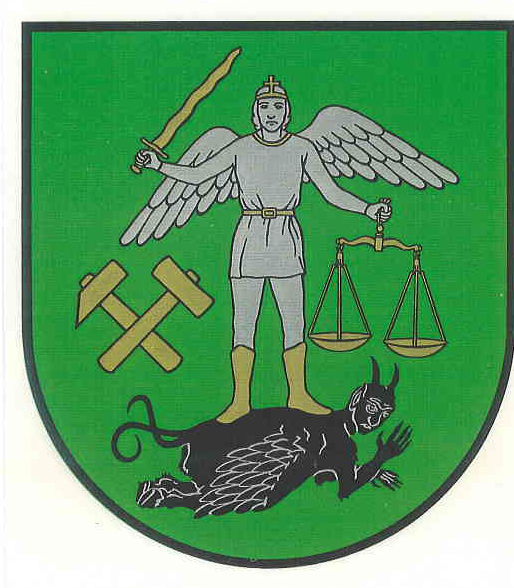 Obecný úrad Závadka, 053 33  Nálepkovo, okr. Gelnica       Váš list zn./zo dňa                            Naša značka                     Závadka			                             …. -Ocú/2024                   23.02.2024VECUtvorenie volebných okrskov a určenie volebných miestností  pre voľby do Európskeho parlamentu v roku 2024   V súlade s Harmonogramom organizačno-technického zabezpečenia volieb do Európskeho parlamentu v roku 2024  ako starosta obce Závadkau r č u j e mjeden volebný okrsok  a určujem Kultúrnu miestnosť v bývalom Hostinci ako volebnú miestnosť   pre   voľby   do Európskeho parlamentu, ktoré sa budú konať dňa 08. júna 2024  v Obci Závadka.								        Ing. arch. Matej Drab								               starosta obceTelefón:              Fax                    E-mail                                    Internet                                      IČO.                              DIČ:053/4494210      053/4494210     zavadkaobec@gmail.com      www.zavadkanaspisi..sk           00329797                      2020717952